REPÚBLICA DOMINICANA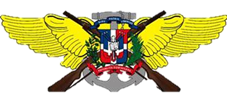 MINISTERIO DE DEFENSAEVALUACIÓN DE DESEMPEÑOEVALUACIÓN DE DESEMPEÑOREPÚBLICA DOMINICANAMINISTERIO DE DEFENSALISTADO DE PERSONALLISTADO DE PERSONALREPÚBLICA DOMINICANAMINISTERIO DE DEFENSAFecha Período de evaluación:REPÚBLICA DOMINICANAMINISTERIO DE DEFENSAUnidad:Unidad:NoRangoNombreCédulaInstituciónForm. No.Calificación Observaciones